Брелки тематичні                                  1011121314151617 18192021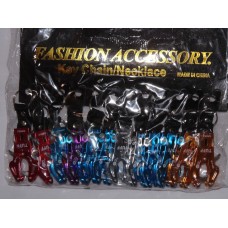 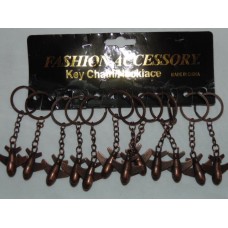 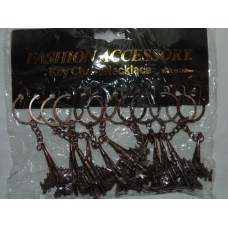 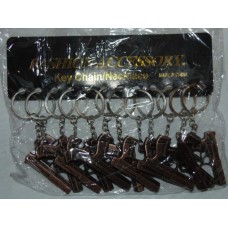 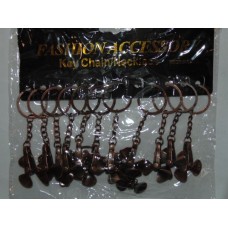 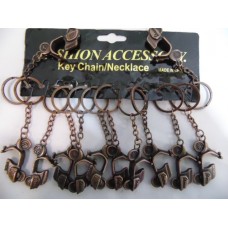 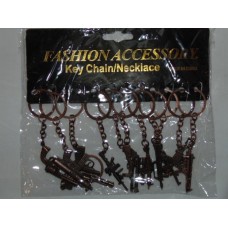 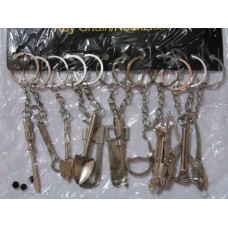 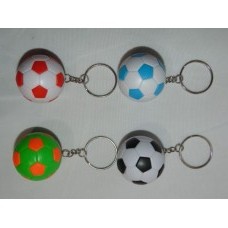 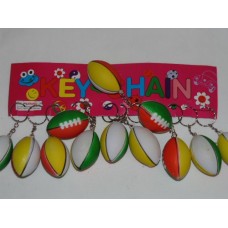 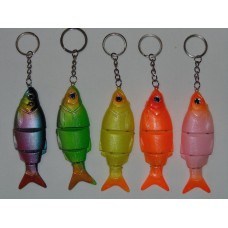 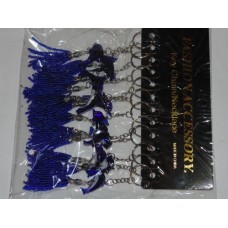 